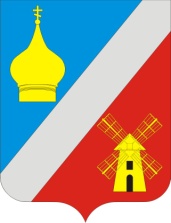 АДМИНИСТРАЦИЯФедоровского сельского поселенияНеклиновского района Ростовской области                                                     ПОСТАНОВЛЕНИЕ                                        « 12 »   февраля  2018 г.                              №   19                                  с. Федоровка В соответствии Федеральным законом от 06.10.2003 №131-ФЗ «Об общих принципах организации местного самоуправления в Российской Федерации», Кодексом Российской Федерации об административных правонарушениях, Областным законом Ростовской области от 25.10.2002 № 273-ЗС «Об административных правонарушениях», руководствуясь Уставом муниципального образования «Федоровское сельское поселение» (в ред. 10.09.2017), принятым Решением Собрания депутатов Федоровского сельского поселения от 25.11.2016 № 43, Администрация Федоровского сельского поселения постановляет:1.  Внести  в постановление администрации Федоровского сельского поселения от 01.12.2017 г. № 102 «Об утверждении перечня должностных лиц Администрации Федоровского сельского поселения, уполномоченных составлять протоколы об административных правонарушениях» изменения, согласно настоящему постановлению.  2. Уполномочить на составление протоколов об административных правонарушениях, предусмотренных:       2.1  частью 1 статьи 19.4, статьей 19.41, частью 1 статьи 19.5, статьей 19.7 Кодекса Российской Федерации об административных правонарушениях при осуществлении муниципального контроля, а также статьями 5.21, 15.1, 15.11, 15.14–15.1516, частью 1 статьи 19.4, статьей 19.41, частями 20 и 201 статьи 19.5, статьями 19.6 и 19.7 Кодекса Российской Федерации об административных правонарушениях при осуществлении муниципального финансового контроля – начальника отдела экономики и финансов Администрации Федоровского сельского поселения;         2.2 статьей 2.2, частью 2 статьи 9.1, статьей 9.3 Областного закона Ростовской области от 25.10.2002 № 273-ЗС «Об административных правонарушениях» - Главу Администрации Федоровского сельского поселения ;       2.3  статьями 2.3, 2.4, 2.7, 2.10, 3.2, 4.1, 4.4, 4.5, 5.1, 5.2, 5.3, 5.4, 5.5, 7.1, 7.2, 8.3 Областного закона Ростовской области от 25.10.2002 № 273-ЗС «Об административных правонарушениях» - инспектора Администрации Федоровского сельского поселения по вопросам ЖКХ;       2.4  статьями 2.2, 8.8, частью 2 статьи 9.1, статьей 9.3 Областного закона Ростовской области от 25.10.2002 № 273-ЗС «Об административных правонарушениях» - ведущего специалиста Администрации Федоровского сельского поселения по договорно-правовым отношениям;        2.5  статьями 3.2, 4.1, 4.4, 4.5, 5.1, 5.2, 6.3, 6.4 Областного закона Ростовской области от 25.10.2002 № 273-ЗС «Об административных правонарушениях» - ведущего специалиста Администрации Федоровского сельского поселения по вопросам имущественных и земельных отношений;       2.6  статьями 2.5, 2.6, 4.1, 4.4, 4.5, 5.1, 5.2, 5.4, 5.5, 7.1, 7.2, 8.1, 8.2, 8.3 Областного закона Ростовской области от 25.10.2002 № 273-ЗС «Об административных правонарушениях» - специалиста I категории Администрации Федоровского сельского поселения по социальным вопросам .    3.  Признать утратившим силу Постановление Администрации Федоровского сельского поселения от 30.03.2017 № 30 «Об определении перечня должностных лиц администрации Федоровского сельского поселения, уполномоченных составлять протоколы об административных правонарушениях».  4. Настоящее постановление вступает в силу со дня его официального опубликования (обнародования).     5.   Опубликовать  (обнародовать) настоящее постановление и разместить его на официальном сайте Администрации Федоровского сельского поселения.     6.    Контроль за исполнением постановления оставляю за собой.Глава АдминистрацииФедоровского сельского поселения	                                                  О.В. Фисакова«О внесении изменений в постановление Администрации Федоровского сельского поселения от 01.12.2017г. № 102»